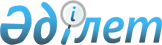 Об утверждении Правил осуществления ветеринарных мероприятий по профилактике и ликвидации инфекционных заболеваний животных
					
			Утративший силу
			
			
		
					Приказ Министра сельского хозяйства Республики Казахстан от 15 сентября 2004 года № 493. Зарегистрирован в Министерстве юстиции Республики Казахстан 13 октября 2004 года за № 3151. Утратил силу приказом Министра сельского хозяйства Республики Казахстан от 17 января 2012 года № 10-1/18

      Сноска. Утратил силу приказом Министра сельского хозяйства РК от 17.01.2012 № 10-1/18.      В соответствии со  статьей 26  Закона Республики Казахстан "О ветеринарии" приказываю: 

      1. Утвердить прилагаемые: 

      1) правила осуществления ветеринарных мероприятий по профилактике и ликвидации чумы крупного рогатого скота; 

      2) правила осуществления ветеринарных мероприятий по профилактике и ликвидации кампилобактериоза; 

      3) правила осуществления ветеринарных мероприятий по профилактике и ликвидации эмфизематозного карбункула. 

      2. Департаменту ветеринарии совместно с областными территориальными управлениями, городов Астаны и Алматы Министерства сельского хозяйства Республики Казахстан, в установленном законодательством порядке, принять необходимые меры, вытекающие из настоящего приказа. 

      3. Контроль за исполнением настоящего приказа возложить на директора Департамента ветеринарии Кожумратова А.А. 

      4. Настоящий приказ вступает в силу со дня его государственной регистрации в Министерстве юстиции Республики Казахстан.        Министр Утверждены приказом Министра   

сельского хозяйства Республики  

Казахстан "Об утверждении Правил 

осуществления ветеринарных    

мероприятий по профилактике и  

ликвидации инфекционных     

заболеваний животных"      

от 15 сентября 2004 года    

N 493               Правила  

осуществления ветеринарных мероприятий по профилактике  

и ликвидации чумы крупного рогатого скота       Настоящие правила осуществления ветеринарных мероприятий по профилактике и ликвидации чумы крупного рогатого скота (далее - Правила) определяют порядок организации и проведения ветеринарных мероприятий, обязательных для исполнения физическими и юридическими лицами в соответствии со  статьей 26  Закона Республики Казахстан "О ветеринарии".  1. Общие положения       1. Чума крупного рогатого скота - остро протекающая контагиозная вирусная болезнь, клинически проявляющаяся постоянной лихорадкой, воспалением слизистых оболочек, образованием эрозий и язв в ротовой полости, диареей, ринитом, конъюнктивитом, слизисто-гнойными истечениями из носа и глаз. Относится к группе особо опасных болезней и характеризуется быстрым распространением, чрезвычайно высокой заболеваемостью и летальностью. 

      В естественных условиях чума наиболее часто поражает крупный рогатый скот, зебу, буйволов и яков. Иногда болеют овцы, козы, верблюды, свиньи, а также лоси, олени, антилопы, газели, косули, жирафы, кабаны и другие парнокопытные животные. К заболеванию устойчивы лошади, ослы, мулы, собаки, кошки, хищные звери, птицы и люди. 

      Возбудитель болезни - вирус, относящийся к семейству парамиксовирусов. Все известные штаммы вируса чумы крупного рогатого скота идентичны в антигенном и иммуногенном отношении, но различаются между собой по вирулентности. 

      2. Диагноз на чуму крупного рогатого скота ставят на основании эпизоотологических данных, в основе которых учитывают выраженную контагиозность болезни, быстрое распространение, высокую летальность; клинические признаки, проявляющиеся лихорадкой, поражением слизистых оболочек, поносом, истощением и результатов патологоанатомических и лабораторных исследований.  2. Мероприятия по охране территории Республики Казахстан 

от заноса возбудителя чумы крупного рогатого скота       3. Мероприятия против чумы крупного рогатого скота предусматривают надежную охрану территории страны от заноса вируса болезни из-за рубежа, ежегодную поголовную вакцинацию восприимчивых к ней животных в приграничной зоне, а при возникновении чумы - убой и уничтожение всего больного и подозрительного по заболеванию крупного рогатого скота. Проведение строгого карантина и других ветеринарно-санитарных мер в неблагополучных пунктах. 

      4. Ветеринарно-санитарные мероприятия по охране территории Республики Казахстан от заноса возбудителя чумы крупного рогатого скота осуществляются государственной ветеринарной службой уполномоченного государственного органа в области ветеринарии через подведомственные организации при участии местных исполнительных органов власти. 

      5. Основным звеном в комплексе мероприятий по охране территории Республики Казахстан от чумы крупного рогатого скота является специфическая профилактика. В угрожаемой зоне создают буферную зону иммунных животных на глубину административного района, путем обязательной ежегодной плановой иммунизации всего находящегося в зоне поголовья крупного рогатого скота. 

      6. Во всех хозяйствующих субъектах, расположенных в административных районах, граничащих со странами, неблагополучными по чуме крупного рогатого скота, обязательному выполнению подлежат организационные, противоэпизоотические и ветеринарно-санитарные мероприятия, указанные ниже в пунктах. 

      7. Ветеринарный персонал зональных управлений государственного ветеринарного надзора на границе и транспорте, а также ветеринарных учреждений и организаций пограничных районов (городов) обязаны знать степень эпизоотического состояния участка закрепленного за ним пограничной зоны, состояние пастбищ, водопоев, скотопрогонных трасс; иметь точные сведения о количестве животных всех видов в каждом населенном пункте и хозяйстве, находящемся в зоне обслуживания. 

      8. Убой животных на мясо производят только на бойнях или убойных пунктах с обязательным осмотром их ветеринарными специалистами до и после убоя. Продажу свежего мяса и продуктов убоя домашних и диких животных на рынках в каждом отдельном случае допускают только с разрешения государственного ветеринарного инспектора. 

      9. В пастбищный сезон за каждым стадом закрепляют отдельный участок пастбища с изолированным водопоем и выпасают отдельно каждый вид животных; не допускают смешивания животных из разных стад, а также соприкосновения домашних животных с дикими (лосями, оленями, антилопами, кабанами и другие). 

      10. В случае обнаружения на пастбищах трупов домашних или диких животных, восприимчивых к чуме крупного рогатого скота, об этом срочно сообщают ветеринарному государственному инспектору соответствующей административной территории для взятия патологического материала (на диагностические исследования) и организуют захоронение трупов. 

      11. Отловленных в приграничной зоне диких животных или туши после их отстрела подвергают обязательному ветеринарному осмотру. 

      12. О появлении в пограничной зоне безнадзорного скота сообщают пограничному контрольному ветеринарному пункту. Такой скот немедленно задерживают и содержат изолированно, до выяснения его принадлежности и ветеринарного обследования согласно настоящим Правилам. 

      13. Перемещение животных из хозяйствующего субъекта в другой хозяйствующий субъект, а также за пределы пограничной зоны допускается только с разрешения главного ветеринарного инспектора соответствующей административной территории после клинического обследования. 

      14. Ввод (ввоз) новых животных в хозяйствующие субъекты предварительно согласовывают с главным государственным ветеринарным инспектором соответствующей административно-территориальной единицы, размещение вновь поступивших животных в хозяйствующих субъектах, на откормочных площадках и в стадах разрешают только после ветеринарного осмотра и изолированного выдерживания их в карантине в течение 30 дней. 

      15. Транспортировка животных, продуктов и сырья животного происхождения из иностранных государств осуществляется через пограничные контрольные ветеринарные пункты соответствующих территорий в порядке, установленном ветеринарным законодательством.  3. Мероприятия по ликвидации заболевания  

животных чумой крупного рогатого скота       16. В случае подозрения на заболевание животных чумой крупного рогатого скота в пограничной зоне или в других районах Республики Казахстан руководители хозяйствующих субъектов и ветеринарный специалист, обслуживающий хозяйствующий субъект, немедленно сообщают об этом в местный исполнительный орган и главному государственному ветеринарному инспектору района и до прибытия представителей органов власти и главного ветеринарного инспектора области срочно принимают меры, исключающие возможность распространения болезни. 

      17. При подтверждении диагноза хозяйствующий субъект объявляют неблагополучным пунктом и устанавливают карантин, в соответствии с пунктом 1  статьи 27  Закона Республики Казахстан "О ветеринарии". 

      18. Карантин снимают через 21 день со дня ликвидации последнего больного животного, в соответствии с пунктом 3  статьи 27  Закона Республики Казахстан "О ветеринарии". 

      19. Больные и подозрительные по заболеванию животных подлежат убою с использованием бескровных методов, трупы вместе с кожей сжигают. 

      20. Места нахождения больных и павших животных следует тщательно продезинфицировать горячим (70-80 о С) 2 %-ным раствором едкого натра. 

      21. Остальных (условно здоровых) животных (стада, гурта, фермы, хозяйства) выделяют в отдельную неблагополучную группу и независимо от времени года ставят в условия изолированного стойлового содержания, не допуская перегруппировки их в пределах хозяйства. 

      22. Выезд из хозяйствующего субъекта, въезд в него всех видов транспорта, выход и вход людей без соответствующей дезинфицирующей обработки, а также вывоз с территории хозяйства продуктов и сырья животного происхождения, кормов и других грузов запрещается. 

      23. У входа на территорию неблагополучного хозяйства выставляют посты; устанавливают емкости с дезинфицирующим раствором. 

      24. Ветеринарный специалист, обслуживающий хозяйствующий субъект, обеспечивает: 

      клинический осмотр и термометрию всех животных; 

      уточняет число заболевших и павших животных, выясняет эпизоотическую обстановку в близлежащих хозяйствах и населенных пунктах, устанавливает возможные пути заноса возбудителя инфекции; 

      берет под контроль и организовывает строгое выполнение всех ветеринарно-санитарных мероприятий. 

      25. Главный ветеринарный инспектор района, получивший сообщение о подозрении на заболевание чумой крупного рогатого скота, обеспечивает: 

      1) прибытие в неблагополучный хозяйствующий субъект для постановки диагноза, организации и проведение мероприятий по недопущению распространения болезни и ее ликвидации; сообщение о подозрении на чуму крупного рогатого скота и о принятых мерах в местный исполнительный орган, вышестоящему ветеринарному органу и в специализированную ветеринарную лабораторию по особо опасным заразным болезням животных, главным ветеринарным инспекторам соседних районов, ветеринарным специалистам всех хозяйств района и ветеринарному надзору на границе и транспорте; 

      2) совместно с ветеринарными специалистами хозяйства проведение всестороннего эпизоотологического анализа, уточняет клинический диагноз, проведение патологоанатомического вскрытия трупов животных. При подозрении на чуму крупного рогатого скота осуществляет взятие патологического материала и срочное направление его в научно-исследовательский институт или специализированную ветеринарную лабораторию по особо опасным заразным болезням животных для диагностических исследований; 

      3) определение границы неблагополучного пункта, принятие срочных мер по его обеспечению дезинфицирующими средствами и противочумной вирусвакциной в количестве, достаточном для вакцинации всех находящихся в нем животных, восприимчивых к чуме крупного рогатого скота. Утверждены приказом Министра   

сельского хозяйства Республики  

Казахстан "Об утверждении Правил 

осуществления ветеринарных    

мероприятий по профилактике и  

ликвидации инфекционных     

заболеваний животных"      

от 15 сентября 2004 года    

N 493                Правила 

 осуществления ветеринарных мероприятий по профилактике  

и ликвидации кампилобактериоза       Настоящие правила осуществления ветеринарных мероприятий по профилактике и ликвидации кампилобактериоза (далее - Правила) определяют порядок организации и проведения ветеринарных мероприятий, обязательных для исполнения физическими и юридическими лицами в соответствии со  статьей 26  Закона Республики Казахстан "О ветеринарии".  1. Общие положения       1. Кампилобактериоз - инфекционная болезнь преимущественно крупного рогатого скота и овец, характеризующаяся абортами, частыми перегулами и временным бесплодием. 

      Возбудители кампилобактериоза - представители рода Саmpylobacter - грамотрицательные бактерии, имеющие форму запятой, серпа, летящей чайки, короткой или длиной спирали или S-образные, спор и капсул не образует, неподвижные. 

      Различают два основных вида возбудителя - один патогенен для крупного рогатого скота, другой для овец. 

      Среди животных кампилобактериоз передается половым, алиментарным и контактным путем.  2. Диагностика кампилобактериоза       2. В целях диагностики кампилобактериоза животных применяют клинико-эпизоотологический, серологический и бактериологический методы. 

      Бактериологический метод является основным, так как только выделение возбудителя является основанием диагноза на кампилобактериоз. 

      Серологический метод диагностики на кампилобактериоз включает в себя реакцию агглютинации с влагалищной слизью (РАВС) и люминесцентную микроскопию мазков. Широко используется и реакция агглютинации (РА) с сывороткой крови. РАВС применяют только при диагностике кампилобактериоза крупного рогатого скота, а люминесцентную микроскопию мазков у крупного рогатого скота и овец.  3. Профилактика кампилобактериоза сельскохозяйственных животных       3. В целях недопущения заболевания животных кампилобактериозом руководители хозяйствующих субъектов, владельцы скота и ветеринарные специалисты обеспечивают: 

      1) недопущение перемещения животных внутри хозяйствующего субъекта без разрешения ветеринарных специалистов; 

      2) строгое соблюдение ветеринарно-санитарных правил содержания, кормления животных и ухода за ними; 

      3) ввод животных для пополнения благополучных стад (отар) только из хозяйствующих субъектов, благополучных по кампилобактериозу крупного рогатого скота и овец; 

      4) содержание всех вновь поступивших в хозяйство быков для использования в племенных или производственных целях, в карантине с проверкой на кампилобактериоз трехкратно с интервалом 10 дней. Исследование препуциальной слизи и секрета придаточных половых желез. 

      4. Для специфической профилактики кампилобактериоза животных применяют вакцины, зарегистрированные в Государственном реестре ветеринарных препаратов Республики Казахстан. 

      5. Иммунизацию животных проводят в порядке и в сроки, предусмотренные наставлениями по их применению.  4. Мероприятия по оздоровлению предприятий по  

племенному делу и искусственному осеменению от  

кампилобактериоза крупного рогатого скота       6. При установлении диагноза на кампилобактериоз предприятие по племенному делу и искусственному осеменению объявляют пунктом неблагополучным по кампилобактериозу, и вводят ограничения в соответствии с пунктом 1  статьи 27  Закона Республики Казахстан "О ветеринарии". 

      7. Всех быков-производителей предприятий по племенному делу и искусственному осеменению, неблагополучных по кампилобактериозу, иммунизируют вакциной согласно наставлению по ее применению. 

      8. От всех быков-производителей получение спермы прекращают. 

      9. Одновременно с вакцинацией животных проводят лечение быков-производителей. Для лечения применяют рекомендованные для этих целей средства, согласно наставлениям по их применению. 

      10. Через месяц после лечения и вакцинации проводят трехкратное с интервалом 10 дней бактериологическое исследование спермы и препуциальной слизи всех быков-производителей. Быков признают здоровыми при получении трехкратного отрицательного результата. 

      11. Все запасы глубокозамороженной спермы от больных быков подлежат уничтожению. Остальные серии спермы, полученные от условно-здоровых быков могут быть использованы для искусственного осеменения животных после их бактериологического исследования на кампилобактериоз. 

      12. В период оздоровления на предприятиях по племенному делу и искусственному осеменению, неблагополучных по кампилобактериозу, проводят мероприятия по улучшению санитарного состояния и недопущению распространения заболевания: 

      1) не допускается пополнение предприятий по племенному делу и искусственному осеменению в период оздоровительных противокампилобактериозных мероприятий молодняком, предназначенным для обновления стада; 

      2) молодняк, предназначенный для обновления стада, уже поступивший на предприятия по племенному делу и искусственному осеменению, необходимо содержать в изоляторе и переводить в общие животноводческие помещения после их обработки и вакцинации; 

      3) проводить полную дезинфекцию всех скотопомещений, территории, предметов ухода и содержания перед вакцинацией и обработкой быков и после окончания курса лечения. В последующем дезинфекцию проводят один раз в 10 дней. 

      13. Предприятие по племенному делу и искусственному осеменению животных объявляют благополучным по кампилобактериозу крупного рогатого скота на основании трехкратного (с интервалом в 10 дней) отрицательного результата бактериологических исследований спермы и препуциальной слизи по всей группе животных.  5. Мероприятия по оздоровлению хозяйств, 

 неблагополучных по кампилобактериозу крупного рогатого скота       14. В неблагополучных хозяйствующих субъектах (пунктах) по кампилобактериозу крупного рогатого скота проводят комплекс профилактических и лечебно-оздоровительных мероприятий на основе планов, утвержденных уполномоченным органом в области ветеринарии. 

      15. В целях недопущения дальнейшего распространения болезни в неблагополучных стадах проводят искусственное осеменение. Не допускается вольные случки телок и коров быками, находящимися в данных хозяйствах. Быков изолируют, исследуют на кампилобактериоз и подвергают лечебно-профилактическим обработкам. 

      16. В период проведения оздоровительных мероприятий запрещают: 

      1) ввоз животных из других хозяйств и перегруппировки скота между фермами внутри хозяйства; 

      2) вывоз животных из неблагополучных по кампилобактериозу хозяйств для племенных и пользовательных целей. 

      17. Все поголовье крупного рогатого скота иммунизируют противокампилобактериозной вакциной согласно наставлению по ее применению. Вакцинируют также быков производителей и скот, находящийся в частном секторе (пользовании), в зоне неблагополучных ферм. 

      18. Отелы коров и нетелей на фермах должны проводиться только в родильных отделениях. Хозяйствующему субъекту необходимо иметь резервные родильные отделения для периодической их санации. Каждую абортировавшую корову (нетель) изолируют, помещение и станки, где произошел аборт, подвергают очистке и дезинфекции. Все абортированные плоды направляют в ветеринарную лабораторию для бактериологического исследования. Новорожденных телят содержат изолировано от взрослого скота. 

      19. На неблагополучных фермах (пунктах) систематически проводят гинекологическое обследование маточного поголовья с немедленной изоляцией и лечением животных с клиническими признаками кампилобактериоза (аборт, рождение мертвого плода, метрит, задержание последа). 

      Для лечения больных кампилобактериозом коров применяют антибиотики и другие лекарственные средства в соответствии с наставлениями по их применению для этих целей. 

      20. В летний период скот неблагополучных ферм переводят на лагерное содержание, в животноводческих помещениях проводят санитарную очистку, дезинфекцию и ремонт. Помещения оставляют свободными от животных на весь лагерный период. 

      21. В ходе оздоровительных мероприятий на неблагополучных по кампилобактериозу фермах проводят дезинфекцию животноводческих помещений и территории. 

      22. Хозяйствующий субъект объявляют оздоровленным при выполнении всего комплекса профилактических и лечебно-оздоровительных мероприятий, если в течение 12 месяцев не выделяют патогенные культуры кампилобактеров и отсутствуют клинические признаки заболевания. 

      При наличии в хозяйствующем субъекте быков-производителей, перед снятием ограничений быки считаются здоровыми при получении трехкратного отрицательного результата бактериологического исследования спермы, препуциальной слизи или секрета придаточных половых желез.  6. Мероприятия по оздоровлению хозяйств, 

неблагополучных по кампилобактериозу овец       23. Всех абортировавших овец, а также овец с признаками преждевременных родов немедленно выводят из отар и изолируют до завершения окота в отаре. 

      24. Абортированные плоды, плодовые оболочки, последы и загрязненную подстилку, навоз собирают, а затем сжигают или после обеззараживания дезинфицирующими средствами зарывают в землю. 

      Кошару и выгульные дворы очищают и дезинфицируют. 

      25. Из неблагополучных по кампилобактериозу отар запрещают вывод (вывоз) овец, для племенных и пользовательных целей, не допускают переформирования отар без ведома ветеринарной службы хозяйства. 

      26. Стрижку и купание овец неблагополучных отар проводят по графику в последнюю очередь, помещения, оборудование, инструментарий и территорию затем дезинфицируют. 

      27. При пастбищном содержании овец отару переводят на другие пастбищные участки, а пастбища, где находилась неблагополучная отара, карантируют сроком на 2 месяца. 

      28. Абортировавших овцематок подвергают местному и общему лечению антибиотиками согласно наставлению по их применению. 

      29. Всех суягных овец неблагополучного хозяйства (отары) иммунизируют вакциной против кампилобактериоза овец. 

      30. В случаях, если в хозяйстве одновременно неблагополучны по кампилобактериозу овец несколько отар, полученный от овец таких отар молодняк (ярок) формируют в отдельные отары и считают их условно благополучными. 

      31. Хозяйствующий субъект признают благополучным по кампилобактериозу при отсутствии у овец в течение двух лет абортов кампилобактериозного происхождения. Утверждены приказом Министра   

сельского хозяйства Республики  

Казахстан "Об утверждении Правил 

осуществления ветеринарных    

мероприятий по профилактике и  

ликвидации инфекционных     

заболеваний животных"      

от 15 сентября 2004 года    

N 493                Правила  

осуществления ветеринарных мероприятий по профилактике  

и ликвидации эмфизематозного карбункула       Настоящие правила осуществления ветеринарных мероприятий по профилактике и ликвидации эмфизематозного карбункула (далее - Правила) определяют порядок организации и проведения ветеринарных мероприятий, обязательных для исполнения физическими и юридическими лицами в соответствии со  статьей 26  Закона Республики Казахстан "О ветеринарии".  1. Общие положения       1. Эмфизематозный (шумящий, симптоматический) карбункул - острая неконтагиозная инфекционная болезнь преимущественно крупного рогатого скота, характеризующаяся появлением крепитирующих, быстро увеличивающихся отеков мышц различных частей тела. К болезни наиболее восприимчив молодняк крупного рогатого скота в возрасте от 3 месяцев до 4 лет, а также буйволы, овцы, козы, лоси, олени. Породистый скот мясных пород более восприимчив к эмфизематозному карбункулу. Заболевание в основном носит сезонный характер (летне-осенний). 

      Возбудитель болезни - Clostridium chauvoei - строгий анаэроб, имеет вид полиморфной палочки со слегка закругленными концами, подвижен, в трупах животных и в питательных средах образует споры, которые в почве сохраняют жизнеспособность до 35 лет и являются фактором распространения инфекции. 

      2. Диагноз на эмфизематозный карбункул ставят на основании эпизоотологических данных, клинических признаков (крепитирующие отеки, высокая температура, хромота), патологоанатомических изменений и результатов лабораторного исследования.  2. Мероприятия по профилактике заболевания 

животных эмфизематозным карбункулом       3. В целях профилактики заболевания животных эмфизематозным карбункулом проводят следующие мероприятия: 

      1) проведение работ по ограждению и содержанию в надлежащем санитарном состоянии скотомогильников и биотермических ям. Обеззараживание почвы в местах захоронения животных, павших от эмфизематозного карбункула; 

      2) проведение работ по осушению заболоченных пастбищ и сенокосных угодий; 

      3) благоустройство водоемов, колодцев, закрытие для водопоя животных, зараженных или подозреваемых в заражении водоемов; 

      4) запрещение убоя скота, реализацию мяса и мясопродуктов от вынужденно убитых животных без разрешения ветеринарных специалистов; 

      5) очистку и дезинфекцию неблагополучных дворов, помещений и мест гибели животных; 

      6) проводят профилактическую вакцинацию всего восприимчивого поголовья крупного рогатого скота в возрасте от 3 месяцев до 4 лет. В хозяйствах, где регистрируют эмфизематозный карбункул овец, вакцинации подлежат овцы в возрасте от 6 месяцев и старше; 

      7) в особо неблагополучных по эмфизематозному карбункулу пунктах проводят двукратную вакцинацию скота всех возрастов с интервалом 15 дней. 

      4. Для профилактической иммунизации животных применяют вакцины, зарегистрированные в Государственном реестре ветеринарных препаратов Республики Казахстан, согласно наставлению по применению. 

      5. Профилактические прививки инактивированной вакциной должны быть закончены не позднее чем за 14 дней до выгона животных на пастбище. В районах, где скот находится на пастбищах более 6 месяцев, восприимчивое поголовье вакцинируют 2 раза в год с интервалом в 6 месяцев. Живую вакцину против эмфизематозного карбункула прививают 1 раз в год не позднее чем за 7 дней до выгона животных на пастбище. 

      6. Нарождающийся молодняк крупного рогатого скота вакцинируют в течение всего года по мере достижения им 3-месячного возраста с последующей ревакцинацией через 6 месяцев при использовании инактивированной вакцины. При использовании живой вакцины скот ревакцинируют через 12 месяцев. 

      7. Все животные, вновь поступившие в хозяйствующий субъект, расположенный на угрожаемой территории подлежат обязательной вакцинации. В общие стада их допускают не ранее чем через 14 суток после прививки. 

      8. О проведении прививок против эмфизематозного карбункула составляют акт с указанием количества привитых животных (по видам), наименования вакцины, предприятия изготовителя препарата, даты изготовления, количества израсходованной вакцины, а также фамилии лица, проводившего вакцинацию и наблюдение за состоянием животных.  3. Мероприятия по ликвидации эмфизематозного карбункула       9. Руководитель хозяйствующего субъекта немедленно сообщает государственному ветеринарному инспектору соответствующей административно-территориальной единицы о случае заболевания или падежа крупного рогатого скота или овец для установления причины заболевания или падежа. 

      10. Не дожидаясь прибытия государственного ветеринарного инспектора, руководитель хозяйствующего субъекта изолирует больных животных от здоровых, а трупы павших животных немедленно вывозит на скотомогильник (или к месту уничтожения) с соблюдением "Правил организации и осуществления ветеринарных мероприятий, обязательных для исполнения физическими и юридическими лицами", утвержденных  приказом  Министра сельского хозяйства Республики Казахстан от 14 ноября 2002 года N 367, зарегистрированными в Реестре государственной регистрации нормативных правовых актов за N 2088. 

      11. Государственный ветеринарный инспектор по прибытии проводит осмотр больных и павших животных для установления диагноза, направляет патологический материал для исследования в ветеринарную лабораторию. 

      12. Вскрытие трупа производит только у приготовленной для трупа ямы или у места для сжигания. Полное вскрытие трупа следует избегать. Трупы сжигают. 

      13. На пастбищах и на участках с близкими почвенными водами зарывание трупов животных, павших от эмфизематозного карбункула запрещается. 

      14. Животных, восприимчивых к эмфизематозному карбункулу, в неблагополучном пункте подвергают клиническому осмотру и термометрии. Изолируют животных, имеющих клинические признаки болезни (хромота, отеки, повышенная температура). В случае падежа животных организуют вывоз трупов на скотомогильник или к месту сжигания. 

      15. Навоз, подстилку и остатки корма, загрязненные выделениями больных животных, перед удалением увлажняют 10 %-ным горячим раствором едкого натра, а затем сжигают (по возможности на месте) с соблюдением правил противопожарной безопасности. Этим же раствором обрабатывают загрязненную возбудителем почву или используют 18 % -ную эмульсию феносмолина, 4 %-ный раствор формальдегида из расчета 5-10 л/м 2 . 

      16. Всех животных, не имеющих клинических признаков заболевания, подвергают немедленной вакцинации. 

      17. Животных, переболевших эмфизематозным карбункулом, разрешают к убою на мясо не ранее чем через 30 дней со дня исчезновения клинических признаков болезни (хромота, отеки, крепитация). 

      18. Молоко от иммунизированных коров используют без ограничений, за исключением случаев, когда у вакцинированных животных повышается температура тела, появляется отек на месте введения вакцины или возникают другие признаки заболевания. В этих случаях молоко разрешается использовать только после кипячения. 

      19. При установлении диагноза на эмфизематозный карбункул главный ветеринарный инспектор соответствующей административно-территориальной единицы, выезжает на место и совместно с руководителем хозяйствующего субъекта определяет границы неблагополучного пункта и территории, подлежащей карантинированию. 

      20. Карантин устанавливают решением местного исполнительного органа по представлению главного государственного ветеринарного инспектора соответствующей административно-территориальной единицы, в соответствии с пунктом 1 статьи 27 Закона Республики Казахстан "О ветеринарии". 

      21. Хозяйствующий субъект объявляют благополучным по эмфизематозному карбункулу и карантин с него снимают через 14 дней со дня последнего случая выздоровления или гибели животного от эмфизематозного карбункула и после проведения заключительной дезинфекции в соответствии с пунктом 3  статьи 27  Закона Республики Казахстан "О ветеринарии". 

      22. По условиям карантина запрещается: 

      1) вывоз крупного рогатого скота и овец за пределы карантинированной территории; 

      2) ввоз в карантинированную зону крупного рогатого скота и овец и перегон их через карантинированную территорию; 

      3) продажу, обмен и внутрихозяйственную перегруппировку крупного рогатого скота и овец; 

      4) вывоз сена и других кормов, собранных на карантинированной территории. Эти корма используют внутри карантинированного пункта для кормления лошадей и иммунизированного рогатого скота не раньше чем через 14 дней после прививки их вакциной; 

      5) использование в пищу молока от больных животных; 

      6) убой больных животных на мясо; 

      7) вскрытие трупов и снятие шкур с павших животных; 

      8) вход на неблагополучную ферму посторонним лицам и въезд транспорта, не связанного с обслуживанием данной фермы; 

      9) общий водопой животных из прудов и других водоемов; 

      10) использование в пищу молока от привитых животных и имеющих осложнения. 

      23. Руководитель карантинированного хозяйствующего субъекта обеспечивает регулярное проведение очистки и дезинфекции животноводческого помещения, предметов ухода за животными и мест их гибели, а также выделение обслуживающего персонала, снабженного спецодеждой, для ухода за больными и подозрительными по заболеванию животными. 

      24. Перед снятием карантина главный государственный ветеринарный инспектор соответствующей административно-территориальной единицы совместно с представителями местного исполнительного органа проверяют полноту выполнения всего комплекса ветеринарно-санитарных мероприятий в соответствии с требованиями настоящих Правил и вносят свои предложения. 
					© 2012. РГП на ПХВ «Институт законодательства и правовой информации Республики Казахстан» Министерства юстиции Республики Казахстан
				